Direction des Pêches IndustriellesDirection des Pêches Industrielles (suite)Direction des Pêches Industrielles (suite)Direction des Pêches Industrielles (suite)Direction des Pêches Industrielles (suite)Direction des Pêches Industrielles (suite et fin)Direction de l’AquacultureDirection des Pêches ArtisanalesDirection des Pêches Artisanales (suite et fin)Direction des Affaires Juridiques et de la SurveillanceDirection des Affaires Juridiques et de la Surveillance (suite)Direction des Affaires Juridiques et de la Surveillance (suite)Direction des Affaires Juridiques et de la Surveillance (suite)Direction des Affaires Juridiques et de la Surveillance (suite)Direction des Affaires Juridiques et de la Surveillance (suite et fin)MINISTERE DE L’AGRICULTURE, DE L’ELEVAGE,DE LA PECHE ET DU DEVELOPPEMENT RURAL--------------------------CABINET DU MINISTRE--------------------------SECRETARIAT GENERAL---------------------------DIRECTION GENERALE DES PECHESET DE L’AQUACULTURE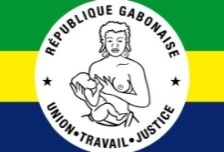 ActivitésObjectifsRésultats attendusEtat d’exécutionReste à faireObservationsSuivi des débarquements : par les agents de la DGPADisposer des informations relatives aux captures réalisées par chaque armement au cours d’une marée de pêcheAmélioration des données de capture : -Les données de capture sont contrôlées par les agents au débarquement: 175 débarquements effectués en 2014 aussi bien à Port-Gentil qu’à LibrevilleLes armateurs ne disposent que de 48 heures pour déclarer les captures après chaque débarquement.Les armateurs signalent l’arrivée de chaque bateau 48 heures avantEn coursDonnées sur les quantités des produits débarqués sont disponibles continuellement et vérifiée en temps réel.Près de 98% des débarquements ont été déclarés dans les délais.177 débarquements signalés à l’avance, soit 100% de débarquements signalés.La spécification par espèces et par quantité des captures réalisées. Les captures annuelles débarquées sont :-SIGAPECHE : 3 135 853 kg ;-SOCIPEG : 3 306 386 kg ;-AMERGER : 255 393 kg ;-INTERBURGO : 77 350 kg ;-APG : 488 404 kg ;Soit 7 263 386 kg de produits halieutiques débarqués en 2014 ActivitésObjectifsRésultats attendusEtat d’exécutionReste à faireObservationsSuivi des débarquements : Programme des Observateurs à bord des Navires de pêche.(suite)Disposer des informations relatives aux captures réalisées par chaque armement au cours d’une marée de pêcheDisposer d’un observateur à bord de chaque navire et pour chaque marée.12 embarquements d’observateurs effectués sur les navires de pêche industrielle depuis le mois d’avril jusqu’au mois d’août 2014 ;4 armements sur 6 ont embarqué au moins une fois un observateur à bord (sur un total de cinq navires) : Interburgo (Seta 62), Sigapêche (Guoji 826 et Guoji 827), Socipeg (Léconi 5 et Léconi 6), et le PPP Tropical Holding SA avec le navire Etelis.Sur 177 débarquements pris en compte, cela ne représente que 4,5% de couverture. Renforcement en matériel de sécurité et sanitaire, ainsi d’autres équipements pour le bon déroulement des missions.Signature d’une Convention de partenariat entre la DGPA avec l’ONG ASF, délégant à cette dernière la gestion du programme des Observateurs à bord des navires de pêche le 9 avril 2014 ;Signature de contrats de travail entre ASF et les Observateurs à bord, le 10 avril 2014.Suivi des débarquements : Programme des Observateurs à bord des Navires de pêche.(suite)Disposer des informations relatives aux captures réalisées par chaque armement au cours d’une marée de pêcheDisposer d’un observateur à bord de chaque navire et pour chaque marée.Recrutement de nouveaux observateurs en cours : plan de recrutement prévisionnel élaboré, mise en place d’une commission de recrutement DGPA – ASF – Gabon Bleu ; critères de recrutement établis ;324 dossiers de candidatures ont été reçus, 50 candidats retenus pour la dernière phase de test.Sélection de 25 candidats pour renforcer la brigade existante et la  porter à un effectif de 30 agents (actuellement 9), en vue d’une couverture plus importante de la flotte nationale.Depuis décembre 2013, les observateurs à bord bénéficient d’une assurance (Individuelle Accident et Responsabilité Civile), et sont déclarés à la CNSS à renouveler, car expirant en mi-décembre 2014. ActivitésObjectifsRésultats attendusEtat d’exécutionReste à faireObservationsSuivi des débarquements : Programme des Observateurs à bord des Navires de pêche.(suite et fin)Disposer des informations relatives aux captures réalisées par chaque armement au cours d’une marée de pêcheDisposer d’un observateur à bord de chaque navire et pour chaque marée.Formation des observateurs :Protocole de travail, 15 et 15 avril 2014 ;Suivi et renforcement des capacités (en continue depuis mi-avril 2014) ;Observation des mammifères marins (MMO), 2 mois du 19 mai au 18 juillet 2014 ;Suivi et traitement des données, en continueFormation des observateurs :Pêche côtière ;Pêche en haute mer (premier trimestre 2015).Manque d’observateurs pour couvrir toute la flotte locale ;Réticence des compagnies de pêche à embarquer des observateursProgramme TEDProtection des tortues marines au niveau de la pêche industrielle puis amélioration de la qualité du produit en pêcherie crevettière.Plus de capture accidentelle des tortues marines par les bateaux de pêche industrielleDispositif installé sur tous les navires crevettiersPoursuite des missions d’inspection sur les navires crevettiers ;Prendre un Arrêté Ministériel portant sur l’utilisation du dispositif ;Réalisation des tests sur les navires poissonnier ;Commander de nouveaux TEDs ;Certification du Gabon.Interruption des inspections pour faute de financementActivitésObjectifsRésultats attendusEtat d’exécutionReste à faireObservationsEtablissement et suivi du registre des licencesGérer l’accès à la ressource ;Fiabiliser le registre contenant les licences octroyées au cours d’une année. Disposer du nombre exact des licences attribuées et utilisées par les navires :68 licences ont été délivrées en 2014 (générant 1.579.561.233 FCFA) à savoir :-30 licences de pêche (crevette, poisson et crabes) pour les cinq (5) armements nationaux, Tropical Holding SA et la FAO ; ces licences ont généré 130 301 500 FCFA et la taxe à la production a généré 128 589 637 FCFA. -39 licences de pêche au thon, dont : 17 licences privées délivrés à trois armateurs (générant 1 264 908 400 FCFA) et 22 licences pour les bateaux de l’union Européenne (générant 184 351 333 FCFA). En coursTous les armements débarquant au Gabon ont été suivis en 2014. Seuls 3 armements ont travaillés de façon continue toute l’année 2014 : SOCIPEG, SIGAPECHE et AMERGER ;l’armement INTERBURGO a repris les activités en cours d’année 2014 après plusieurs mois d’arrêt depuis la fin du premier trimestre 2013 ;ActivitésObjectifsRésultats attendusEtat d’exécutionReste à faireObservationsSuivi du registre des licences de pêche29 bateaux de pêche industrielle ont obtenus des licences en 2014,dont deux (2) bateaux affrétés par Tropical Holding SA : le SUNFISH (pavillon St Vincent et Grenadines, de l’armement Namsow Fishing) et l’ETELIS (pavillon Mauricien de l’armement Ireland Blyth)auxquels s’ajoute le navire de recherche de la FAO le Dr. Fridtjof Nansen En coursPublication du registre des licencesLa composition de la flotte industrielle d 2014 est la suivante :-SIGAPECHE : 10 navires ;-SOCIPEG : 10 navires ;-APG : 3 navires ;-AMERGER : 3 navires ;-INTERBURGO : 1 navire ;-TROPICAL HOLDING : 2 navires affrétésCampagnes d’évaluationDeux campagnes d’évaluation :Une campagne écosystémique des eaux  gabonaises avec l’aide de la FAO (9 au 23 mai 2014) ;Une campagne sous régionale (Gabon – Congo – Angola) portant sur la reproduction des petits pélagiques menée avec le navire de recherche de la FAO, le Dr Fridjtof Nansen.Connaître le niveau des ressources halieutiques disponible dans les eaux maritimes gabonaisesun atelier de restitution des résultats de la Campagne d’évaluation écosystémique des eaux  gabonaises au lieu le 12 décembre 2014Une restitution des résultats des trois autres campagnes restent à programmerUn procès-verbal de l’atelier de restitution a été transmis au Secrétariat Général du Ministère le 15 décembre 2014ActivitésObjectifsRésultats attendusEtat d’exécutionReste à faireObservationsCampagnes d’évaluation(suite et fin)Deux campagnes de pêche expérimentales :Une campagne sur les petits pélagiques avec le SUNFISH (affrété par TROPICAL HOLDING) et l’armement SIGAPECHE ;Une campagne, en cours, sur les poissons démerseaux à la palangrotte avec l’ETELIS (affrété par TROPICAL HOLDING).Connaître le niveau des ressources halieutiques disponibles dans les eaux maritimes gabonaisesun atelier de restitution des résultats de la Campagne d’évaluation écosystémique des eaux  gabonaises au lieu le 12 décembre 2014Une restitution des résultats des trois autres campagnes restent à programmerUn procès-verbal de l’atelier de restitution a été transmis au Secrétariat Général du Ministère le 15 décembre 2014Aménagement de la pêcherie crevettièreGérer durablement la ressource crevettière côtière Plans d’aménagement et de gestion de la pêcherie industrielle crevettière côtière disponibles.Plans d’aménagement et de gestion déjà disponibles Désignation du point focal conformément aux recommandations de l’atelier de Lagos, lancement du plan.Suivi en coursThématiqueEtat actuelObservationStations piscicoles étatiquesFonctionnel à 40% en moyenne. Seulement 650 kg de poisson marchand avec un peu plus de 20000 alevins de tilapia distribués.L’absence d’aliment et d’alevins de qualité induit en partie le faible taux de production de poisson dans ces structures de l’Etat. A cela s’ajoute leur état de vieillesse et le non décaissement des lignes budgétaires alloués à cet effet.La construction de l’écloserie d’Oyem et de sa provenderie réglerait les problèmes sus cités dans la province du Woleu-Ntem. La cogestion de ces structures avec la coopérative des pisciculteurs d’Oyem permettra un véritable fonctionnement desdites structures.La station de Tchibanga reste sans chef de station.Ferme PrivéesMoins de 50% des fermes piscicoles recensées sont fonctionnel. Les productions pour l’année 2014 s’élèvent à 100 tonnes pour toute l’étendue du territoire.  Cette année, 50 pisciculteurs privés ont reçu de la part du Gouvernement un appui technique à hauteur de 77millions de nos francs. Chaque pisciculteur retenu a bénéficié de :2000 alevins de silure0,6 tonne d’alimentUn kit d’élevage (Seaux, balance, épuisettes, bassine, machette, pioche, passoires, la chaux vive)Un kit d’entretien par groupe de pisciculteur (senne, moto pompe, débrousailleuse, brouette, pelle)Une assistance techniqueL’alimentLa DGPA à assister les pisciculteurs à hauteur de 32 tonnes aliment.La Cellule de Nutrition et d’Alimentation de Poisson (CENAPO) a accompagné pour plus de 677sac d’aliment de 30kg. Soit plus de 2,03 tonne d’aliment cette année. Les 30 tonnes ont été importées du NigériaEspèces ElevéesLe Tilapia Nilotica et le Clarias GariepinusLe mâchoiron, les mulets et les crevettes sont encore en phase d’essaiLes productions100 tonnesLa collecte des données reste très difficile faute de moyens indispensables à cet exercice.  Les partenaires de la filière sont très peu coopératifs.ThématiquesObservations Les autorisations de pêcheL’année 2014 s’est distinguée par une série de réformes partant de la vérification stricte des éléments constitutifs des dossiers de demande à l’authentification des pêcheurs affectés à chaque pirogue. Le renouvellement des titres de séjour des demandeurs ainsi que la mise en place des Coopératives de pêche justifient un tant soit peu la lenteur observée dans la délivrance des autorisations de pêche.483 Autorisations de pêche artisanale délivrées en 2014 :194 autorisations pour la baie du Komo sur 600 demandes ;80 autorisations pour Cocobeach ;175 autorisations pour Port-Gentil ;34 autorisations pour Mayumba.21 autorisations sont restées en souffrance pour Libreville, et non pas pu être signées avant la date butoir du 30 novembre 2014. Raisons : le paiement tardif des frais d’autorisation de pêche au Trésor Public de la part des patrons de pêche concernés ;le processus de mise en place des coopératives de pêche qui a été laborieux pour plusieurs patrons de pêche qui a un moment donné partageaient les mêmes pêcheurs ;le complément tardif des dossiers de demandes d’autorisation ;et dans une certaine mesure le temps de traitement des dossiers par les différents services impliqués (DPA, DAJS, Gabon Bleu, Chargés d’Etudes puis Commission d’attribution).Sept (7) autorisations de pêche sportive ont été délivrées 7 autorisations de pêche sportive, soient 1 050 000 FCFA.  Les cartes de pêcheursLes réformes en cours ciblent également la conformité des acteurs embarqués dans lesdites pirogues. Cartes de pêcheurs : environs 805 cartes distribuées à ce jour :300 cartes de pêcheurs ont été produites cette année pour Libreville ;92 cartes de pêcheurs à Mayumba ;92 cartes de pêcheurs à Cocobeach ;321 cartes à Port-Gentil.ThématiquesObservations Les amendements à insérer sur l’autorisation de pêcheL’innovation de cette année 2014 reste le regroupement des patrons pêcheurs en coopératives. De nos jours on enregistre 23 coopératives de pêcheurs dont 12 ont tenu leur Assemblée Générale constitutive à la date. ce regroupement a permis également de centraliser de commun accord avec les acteurs,  les débarquements  en un nombre réduit  de débarcadères et ce selon les espèces ciblées. Toutes ces notions figurant désormais sur l’autorisation de pêche permettront un meilleur suivi et une orientation ferme des agents de surveillance en mer.Cependant,  outre l’appartenance à une coopérative il conviendrait d’inscrire formellement sur l’autorisation de pêche,  les zones de pêche dédiées (strate majeurs et mineurs) dès que le plan d’aménagement sera validé et mis en exécution.Le projet de coloration des embarcations en fonction des ports d’attacheCette initiative louable de l’ANPN  permettra effectivement  de faciliter l’identification zonale des pirogues. Tant pour les conservateurs des parcs  que pour les brigades de pêche, par cette décision les infractions en mer et leurs auteurs seront plus aisément identifiés. Il conviendrait cependant pour son exécution d’organiser une réunion entre toutes les parties prenantes ANPN, DGPA, coopératives… pour ensemble définir le choix du type de peinture, les couleurs et les délais de réalisation.ActivitésObjectifsRésultats attendusEtat d’exécutionReste à faireObservationsInspection des navires de pêche : fonctionnement des balisesVérification et réparation des balises et systèmes de localisation VMSToute la flotte industrielle a été inspectée en 2014, sauf les trois (3) navires de l’armement AMERGER basé à Port-Gentil ;Des balises Argos fournies à l’armement :INTERBURGO pour le navire SETA 62 ;SIGAPÊCHE (GUOJI 918, 826, 827, 958, 959 et 968) ;APG (Eugénie Charles) ;et TROPICAL HOLDING SA10 balises Argos  acquises dans le cadre du DPL (financement Banque Mondiale).Centre de Surveillance des Pêches (CSP)Suivi par satellite des activités des navires de pêche dans la ZEE gabonaise ;Lutte contre la pêche INNSuivi des déclarations de captures thonières des navires sous accord (aussi bien communautaire que privé)En fin d’année 2013 : Un peu plus de 7 135 tonnes de captures déclarés pour les navires  de la flotte UE (10 au total) ;par les thoniers, 1 038 tonnes pour les navires de la flotte sous accord privé ;Etudes architecturales du CSP achevées ;Formation des agents CSP sur la mise en place de données SIPEGCompiler les données et déclarations de captures de thons de 2014, en vue de leur estimation ;Attribution du marché de construction du CSP pour début des travaux ;Termes de référence pour l’acquisition des logiciels ERS et AISFactures CLS impayées pour la période allant de Décembre 2013 à nos jours ;Connexion  internet payée pour l’exercice en cours mais à prévoir dès Janvier 2015 ;Logiciels Anti-virus non à jour depuis Août 2014 pour les dix ordinateurs constamment utilisés pour le serviceActivitésObjectifsRésultats attendusEtat d’exécutionReste à faireObservationsMissions de Suivi, Contrôle, Surveillance des  activités de pêche et des zones de pêcheFaire respecter la réglementation en vigueurDiminution des pratiques illégales dans les pêcheriesNombreuses patrouilles de surveillance sur la bande côtière :Brigade de Libreville 23 sorties :Mois de mai :Identifier les embarcations en activités de pêche ;Mois de juin :Rechercher et Déceler les pêcheurs sans autorisions de pêche.Mois de juillet :Sensibilisé les pêcheurs sur l’arrêt d’utilisation du mono-filament Mois d’août :Mettre fin à une pêche non autorisée.Mois de septembre :S’assurer que les pêcheurs s’acquittent des droits et taxes de pêche ;Contrôle et surveillance des activités de la pêche dans la baie du Komo (zone sud)Faire le suivi régulierL’année 2014 a été très difficile pour la brigade, faute de budget de fonctionnement. Les 3/4 vedettes étant en pannes de moteur, les réparations tardent jusqu'à ce jour.  Le carburant a été disponible au mois de Mai et ne nous a pas permis d’atteindre nos objectifs au vue de la faiblesse de celui-ci et de l’étendu des zones à surveiller21 moteurs saisis. Mettre un fond de fonctionnement disponible à la brigade des pêches de Libreville vu que la brigade n’est pas budgétisée.Doté la brigade des pêches d’un local pour abriter ses services.ActivitésObjectifsRésultats attendusEtat d’exécutionReste à faireObservationsMissions de Suivi, Contrôle, Surveillance des  activités de pêche et des zones de pêche(suite et fin)Brigade de Mayumba :Arraisonnement de deux (2) navires battant pavillon congolais à Mayumba :le 20 août 2014 du navire HUAN SHAN PNPA 052 de la Société JINRI PÊCHE ;le 21 novembre 2014 du navire HUA YI VIII PN 322 de la société RONG CHANGPlusieurs incursions de bateaux de pêche battant pavillon congolais ont été observées ces derniers mois au sud de Mayumba.IXème réunion du comité technique de la COREP
 Douala (Cameroun) : 12-14 octobre 2014Examen des documents techniques élaborés dans le cadre des Programme ACP FISH II et PAF/NEPAD et appropriation des pays membres de la COREP des résultats des travaux réalisés  depuis  2011Adoption et finalisation des documents et fiches-synthèseDocuments examinés : Rapport régional  relatif à l’étude sur le bilan de la recherche scientifique dans le domaine de la pêche de la région COREP ;Rapport régional relatif à l’étude sur le Développement et l’aménagement des pêcheries continentales et de l’aquaculture dans les pays de la zone COREP ;Rapport d’évaluation à mi-parcours du Plan d’Action Stratégique 2009-2015 de la COREP (PAS) et des perspectives à l’horizon 2016-2020Le suiviActivitésObjectifsRésultats attendusEtat d’exécutionReste à faireObservationsIXème réunion du comité technique de la COREP
 Douala (Cameroun) : 12-14 octobre 2014(Suite et fin)Examen des documents techniques élaborés dans le cadre des Programme ACP FISH II et PAF/NEPAD et appropriation des pays membres de la COREP des résultats des travaux réalisés  depuis  2011Adoption et finalisation des documents et fiches-synthèseDocuments examinés : Manuel de procédure des opérations budgétaires et comptables de la Commission Régionale des Pêches du Golfe de Guinée (COREP) ;Projets examinés : Projet  de Convention relative à la Détermination des Conditions Minimales d’Accès, d’Exploitation et de Commerce des Ressources Halieutiques à l’intérieur des zones maritimes sous juridiction des Etats Membres de la Commission Régionale des Pêches du Golfe de Guinée (COREP) ;Projet du plan d’action régional de gestion des capacités de pêche (PAR- CAPACITES).Projets des  plans stratégiques nationaux de développement et de mise en œuvre du système SCS et/ou VMS Projet du plan stratégique régional  en matière de système SCS  (COREP) ;Le suiviActivitésObjectifsRésultats attendusEtat d’exécutionReste à faireObservationsIXème réunion du comité technique de la COREP
 Douala (Cameroun) : 12-14 octobre 2014(Suite et fin)Examen des documents techniques élaborés dans le cadre des Programme ACP FISH II et PAF/NEPAD et appropriation des pays membres de la COREP des résultats des travaux réalisés  depuis  2011Adoption et finalisation des documents et fiches-synthèseProjets examinés : Projet de création d’un observatoire économique des pêches ;Projet  d’un plan régional de gestion des stocks partagés des sardinelles pour l’Angola, le Congo, la RD Congo et le Gabon ;Projet du plan d’action régional de lutte contre la pêche illicite, non déclarée et non réglementée (PAR – PECHE INN).Le suiviActivitésObjectifsRésultats attendusEtat d’exécutionReste à faireObservationsProjet sur la gouvernance du secteur de la Pêche en AfriqueRenforcer la contribution des ressources halieutiques à la sécurité alimentaire et à la croissance économique ;Améliorer l’environnement institutionnel et politique pour la gestion, le développement et l’utilisation durables des ressources de la pêche et de l’aquacultureAmélioration de la capacité institutionnelle et des cadres réglementaires pour la gestion durable de la pêche;Amélioration de la gestion durable de la pêche artisanale, y compris la pêche dans les eaux continentales;Renforcement des capacités institutionnelles et des cadres réglementaires pour le développement de l’aquaculture;Renforcement du plaidoyer, de l’apprentissage pour le partage des connaissances et des capacités en vue d’accroître les rendements de la pêche et l’accès aux marchésLe projet a été lancé en fin d’année 2014Durée : 42 mois (2014- 2017)Coût : 11,681,500 eurosPrincipaux bailleurs: Union européenne et Union AfricaineCouverture Géographique :  les 54 Etats membres de l’Union AfricaineLe suivi de ce projetLe projet est mis en oeuvre par le Bureau Interafricain des ressources animales de l’Union Africaine (UA-BIRA) en collaboration avec l’Agence de Planification et de Coordination(NEPAD)